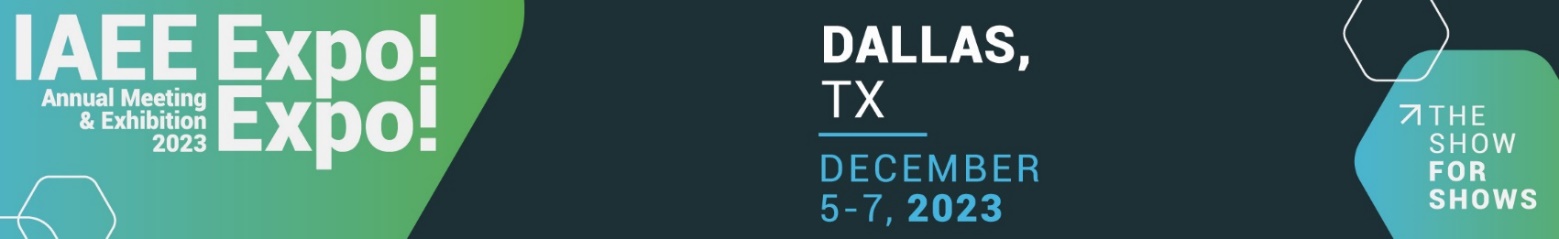 Post-Event ReportCost SummaryConference ROIPlease reference the session you attended and the notes you took onsite. Insert additional session fields as needed by copying and pasting table.Networking ROI
Please reference the notes you took onsite for your networking opportunities. Insert additional briefing fields by copying and pasting table.Business RelationshipsInclude contact information for all presenters, customers, exhibitors and attendees that would be useful for your company to contact post-event to address your business priorities.Exhibitor ROIList vendor solutions that you researched onsite for post event follow-up that align with business priorities.SummaryOutline additional details on the ROI value to you and your company. In your summary, we suggest offering to train others on what you learned and include the date/time of your planned briefing in the space below.Attendee NameAttendee NameAttendee TitleAttendee TitleDepartmentDepartmentEvent SummaryEvent SummaryEvent URLEvent URLGoals MetIdentify specifically what was brought back to the organization relevant to your business goals as payback for
conference investment.Goals MetIdentify specifically what was brought back to the organization relevant to your business goals as payback for
conference investment.Goals MetIdentify specifically what was brought back to the organization relevant to your business goals as payback for
conference investment.123Budget ActualRegistration Fee$ $ Airfare$ $ Transportation$ $ Hotel$ $ Meals$ $ Total$ $ Session TitleSession PresenterSession SummaryMajor TakeawaysAction Items IdentifiedEstimated ImpactSession TitleSession PresenterSession SummaryMajor TakeawaysAction Items IdentifiedEstimated ImpactSession TitleSession PresenterSession SummaryMajor TakeawaysAction Items IdentifiedEstimated ImpactSession TitleSession PresenterSession SummaryMajor TakeawaysAction Items IdentifiedEstimated ImpactSession TitleSession PresenterSession SummaryMajor TakeawaysAction Items IdentifiedEstimated ImpactSession TitleSession PresenterSession SummaryMajor TakeawaysAction Items IdentifiedEstimated ImpactMet WithDiscussion FocusDiscussion SummaryMajor TakeawaysAction Items IdentifiedEstimated ImpactMet WithDiscussion FocusDiscussion SummaryMajor TakeawaysAction Items IdentifiedEstimated ImpactMet WithDiscussion FocusSession SummaryMajor TakeawaysAction Items IdentifiedEstimated ImpactNameContact DetailsDescription  Description  Description  Description  NameContact DetailsDescriptionDescriptionDescriptionDescriptionNameContact DetailsDescriptionDescriptionDescriptionDescriptionNameContact DetailsDescriptionDescriptionDescriptionDescriptionNameContact DetailsDescriptionDescriptionDescriptionDescriptionNameContact DetailsDescriptionDescriptionDescriptionDescriptionNameContact DetailsDescriptionDescriptionDescriptionDescriptionNameContact DetailsDescriptionDescriptionDescriptionDescriptionExhibitor NameSolution of InterestNameContact DetailsDescriptionExhibitor NameSolution of InterestNameContact DetailsDescriptionExhibitor NameSolution of InterestNameContact DetailsDescriptionExhibitor NameSolution of InterestNameContact DetailsDescriptionExhibitor NameSolution of InterestNameContact DetailsDescriptionExhibitor NameSolution of InterestNameContact DetailsDescription